Adı Soyadı::……………………….                                        ALDIĞI  PUAN:No:………………..                        2014 -2015  ÖĞRETİM YILI  ……………….  İLKOKULU               4-… SINIFI MATEMATİK DERSİ  II.  DÖNEM   I.  YAZILI   SORULARI1. Öğretmeni Mahmut’a 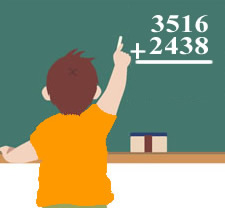      tahtada verilen işlemi yapıp        çıkan sonucu en yakın      yüzlüğe yuvarlamasını istedi.      Buna göre, öğretmenin istediği cevap aşağıdakilerden hangisinde doğru olarak verilmiştir?(5 puan)A)  5800	 B)   5900     C)  6000   D)   61002.2 L = 2000 mL5300 mL =  300 mL4km = 4000m4000kg  = 40 t  Yukarıdaki sıvı ölçüleri ile ilgili çevirmeler yapılmıştır. Çevirmelerden hangisinde hata yapılmıştır? (5 puan)A)  I	B)    II       C)   III	D)    IV3.    Aşağıdaki bölme işlemlerini yapınız. (10 puan)          986      7                    720   124. .     3– 6 – 12 – 24 – 48 – 96  - ?Yukarıdaki örüntüde ? yerine hangi sayı gelmelidir? (5 puan)A) 128		B) 192		C) 140		D) 1485-Bir gömlek 37 Tl, bir pantolon 38 Tl, bir şapka 17 Tldir. Buna göre 2 gömlek, 1 pantolon, 3 şapka alan Burak kaç Tl para öder?    (5 puan)6-Aşağıdakilerden hangisi basit kesirdir? (5 puan)	    A)  4             B)   12           C)    9                  D)   15     1                     2                    24                          57.   5   ,   3   ,  1   ,   9      kesirlerini büyükten       4        4        4         4küçüğe  doğru sembol kullanarak sıralayınız.                                                              (5 puan)8-    4 katının 5 fazlası 153 olan sayı kaçtır?                                                         (5 puan)A)35         B)37        C)39         D)419. Odunla ekmek pişirilen bir fırında   6 ayda 42 t   480 kg  odun yakılmştır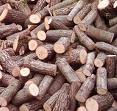 Buna göre, bu fırında aylık ne kadar odun yakılmıştır? .(5 puan)A- 6 t 125 kg     B- 7t  80  kgC- 7 t 120 kg     D-6 t 140 kg10.Ahmet bu ay işte 350 tl para kazanmıştır.Paranın   3  i ile annesine hediye aldı.Geriye ne kadar    5    parası kaldı?                                                            (5 puan)a)120   b)140   c)160           d)18011. 500  Meyve miktarı(kg)     265  --------------------------------  210  -----------------  150  ----------------------         0                                                   Günler             Pzts. Salı Çrşb. Prşb. CumaYukarıda grafikte, bir markette günlere göre satılan meyve miktarları gösterilmiştir. Bu grafiğe göre, aşağıdaki ifadelerden hangisi yanlıştır? (5 puan)A) Pazartesi ve cuma günü eşit miktarda meyve satılmıştır	B) Perşembe günü  meyve satılmıştır.C) En çok Pazartesi ve Cuma günü meyve satılmıştır. D) En az salı günü meyve satılmıştır.12.Sonuç kaçtır?(5 puan)A)120  		  B) 50            C)  90                           D) 15013.     3  ,    7  .    1 ,  11 ,                                              8       8       8      8Yukarıdaki kesirleri küçükten büyüğe doğru sembol kullanarak sıralayınız? (5 puan)14 .   “  6  ,  0  ,  2 ,  3  ”  rakamlarını  kullanarak yazılabilecek dört basamaklı en büyük sayı ile en küçük sayı arasındaki fark nedir?                                       (5 puan)15. Ali  çiftliklerindeki ineklerin ayaklarını  saydı 160 buldu.Tavukların  ayaklarını  ise 110  buldu.Çiftlikte tavuk ve inek sayısı toplamı nedir?                                                        (5 puan) 16-Bir çiftlikteki ineklerin sayısı 298, koyunların sayısı ineklerin sayısının 3 katının 95 eksiği kadarsa bu çiftlikteki hayvanların sayısının toplamı kaçtır?                             (10 puan)17.     Aşağıdaki işlamleri yapınız. (10 puan)      (118 + 12 ) x 3 = 	            125 + ( 12 x 4 ) =     (51 – 6 ) : 3 =	          51 – ( 21 : 3 ) =   (8+7  ) x (16-9 )= Başarılar